 LEKTURY W ROKU SZKOLNYM 2020/2021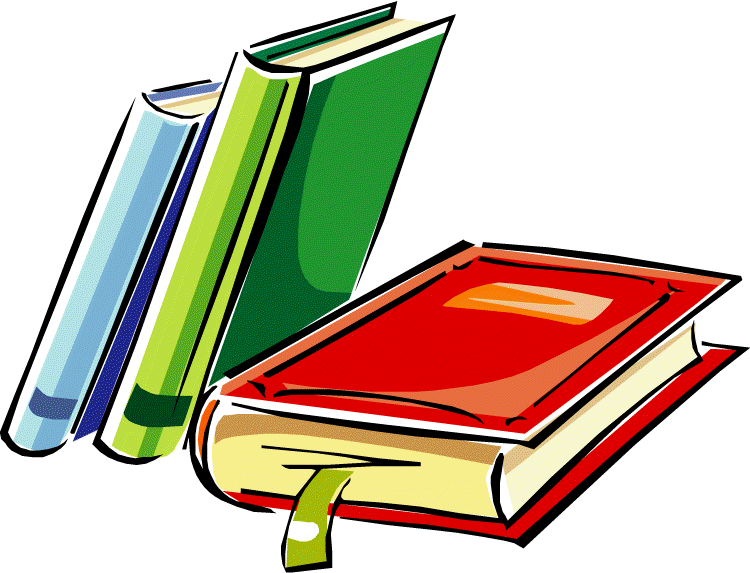 klasa VIII             

Antoine de Saint-Exupèry, Mały Książę
Adam Mickiewicz, Pan Tadeusz
Henryk Sienkiewicz, Latarnik
Nancy H. Kleinbaum, Stowarzyszenie  umarłych poetów
Aleksander Kamiński, Kamienie na szaniec
Ernest Hemingway, Stary człowiek i morze
Henryk Sienkiewicz, Quo Vadis
klasa VIIAleksander Fredro, ZemstaNancy H. Kleinbaum, Stowarzyszenie umarłych poetówCharles Dickens, Opowieść wigilijnaJuliusz Słowacki, BalladynaAdam Mickiewicz, Dziady cz. IIÈric-Emmanuel Schmitt, Oskar i pani RóżaHanryk Sienkiewicz, LatarnikAgatha Christie, 12 prac Herkulesaklasa VIIrena Jurgielewiczowa, Ten ObcyJuliusz Verne, W 80 dni dookoła świataJ.R.R. Tolkien, HobbitRafał Kosik, Felix, Net i Nika oraz Gang Niewidzialnych LudziSeweryna Szmaglewska, Czarne stopyMarcin Kozioł, Skrzynia władcy piorunówRenata Piątkowska, Która to Malala?Cornelia Funke, Artamentowe serceklasa VFerenc Molnar, Chłopcy z placu broni
Frances Hodgson Burnett, Tajemniczy ogród
Brandon Mull,  Baśniobór 
Henryk Sienkiewicz, W pustyni i w puszczyJ.K. Rowling, Harry Potter i komnata tajemnic
klasa IVS. C. Lewis , Opowieści z Narnii: Lew, Czarownica i stara szafa
Jan Brzechwa, Akademia Pana Kleksa
Janusz Christe, Kajko i Kokosz. Szkoła lataniaEwa Chotomska, Pamiętnik Felka ParerasaRoald Dahl, Charlie i fabryka czekoladyFrances Hodgson Burnett, Tajemniczy ogródAndrzej Maleszka, Magiczne drzewo- OlbrzymCarlo Collodi, Pinokio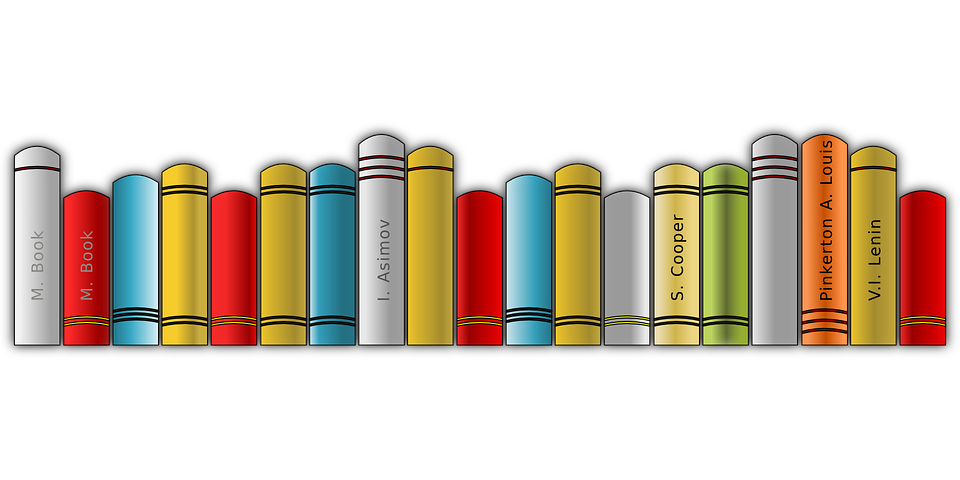 